	 ПОСТАНОВЛЕНИЕ	Проект											от                                года №                    Об     изменении     вида     разрешенного использования     земельного  участка   с кадастровым номером 04:03:030103:55                В соответствии с Федеральным законом от 06.10.2003 № 131-ФЗ «Об общих принципах организации местного самоуправления в Российской Федерации», Градостроительным кодексом Российской Федерации от 22.12.2004 № 191-ФЗ, Земельным кодексом Российской Федерации от 25.10.2001 № 136-ФЗ, учитывая заключение по результатам публичных слушаний П О С Т А Н О В Л Я Ю          1.Изменить вид разрешенного использования  «для сельскохозяйственного производства» на  вид разрешенного использования -  «для ведения личного подсобного хозяйства на полевых участках» земельного участка с кадастровым номером:  04:03:030103:55, категория земель - земли сельскохозяйственного назначения, общей площадью 16668 кв. м, местоположение -  Российская Федерация, Республика Алтай, Турочакский район, урочище «Сарафаниха».   2.Опубликовать  данное постановление  в порядке, установленном для официального опубликования муниципальных правовых актов, Турочакского сельского поселения.Глава Турочакскогосельского поселения                                                                     М.А. КузнецовСельская администрацияТурочакского сельского поселенияТурочакского районаРеспублики АлтайИНН 0407006895 ОГРН 1060407000015Адрес: 649140, РеспубликаАлтай, с. Турочак, ул.Тельмана, 19, тел: 8 (388-43) 22-3-43, 22-2-66, 22-0-89 Факс: 8 (388-43) 22-0-89, e-mail: Turochak_SA@mail.ru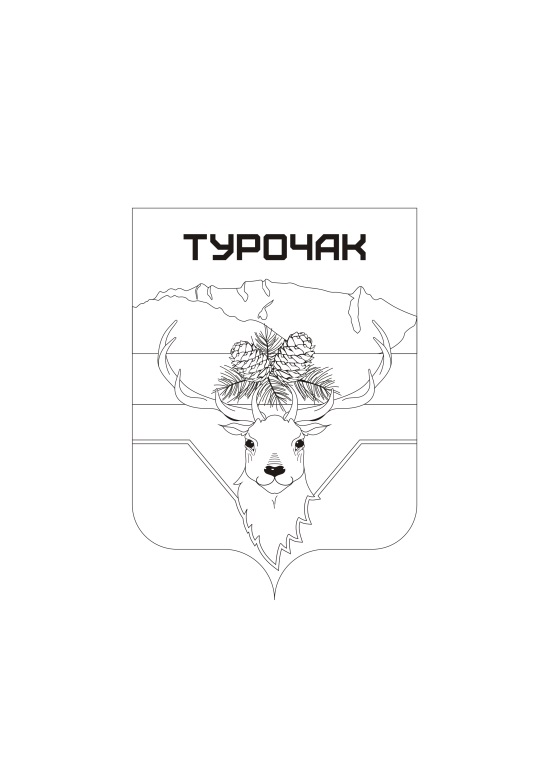 Турачак аймактынjурт jеезиРеспублика АлтайИНН 0407006895 ОГРН 1060407000015Адрес: 649140, Республика Алтай, j. Турачак, ор.Тельмана, 19, тел: 8 (388-43) 22-3-43, 22-2-66, 22-0-89 Факс: 8 (388-43) 22-0-89, e-mail: Turochak_SA@mail.ru